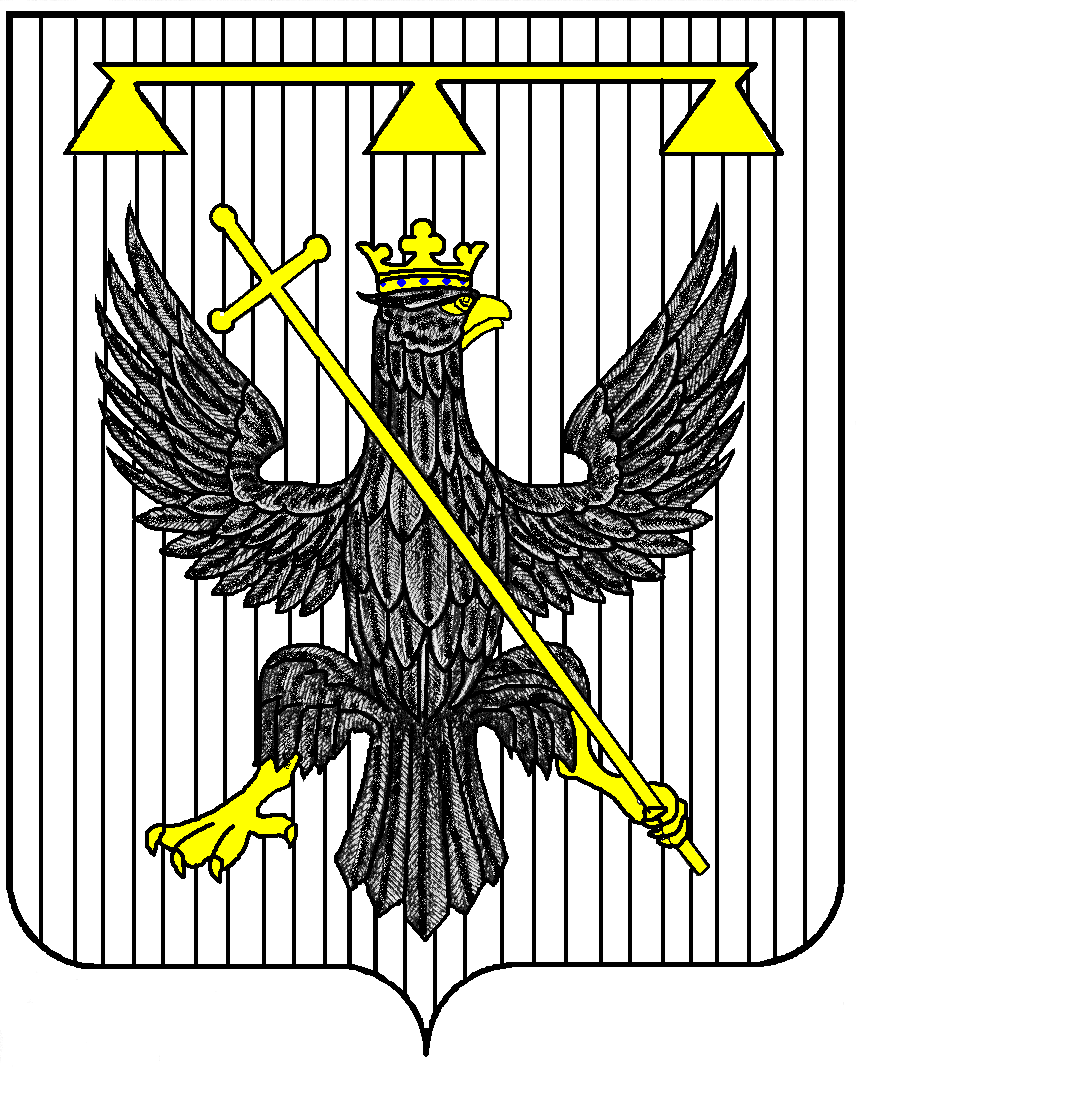 РОССИЙСКАЯ ФЕДЕРАЦИЯТУЛЬСКАЯ ОБЛАСТЬСОБРАНИЕ ДЕПУТАТОВмуниципального образования  Восточно-Одоевское Одоевского района3 -го созываР Е Ш Е Н И ЕО внесении изменений в решение Собрания депутатов муниципального образования Восточно-Одоевское Одоевского района от 25.12.2018 № 42-212 «Об утверждении бюджета  муниципальногообразования Восточно-Одоевское Одоевского районана 2019 год и плановый период 2020-2021 годов»В соответствии с Федеральным Законом от 06.10.2003г. №131-ФЗ «Об общих принципах организации местного самоуправления в Российской Федерации, ст. 50 Устава муниципального образования Восточно – Одоевское Одоевского района, Собрание депутатов муниципального образования Восточно - Одоевское Одоевского района РЕШИЛО:
         1.Внести изменения в решение Собрания депутатов муниципального образования Восточно – Одоевское Одоевского района от 25.12.2018 № 42-212 «О бюджете муниципального образования Восточно – Одоевское Одоевского района на 2019 год и плановый период 2020 и 2021 годов»:  Пункт 1 изложить в новой редакции:Утвердить основные характеристики бюджета муниципального образования Восточно-Одоевское Одоевского района на 2019 год:1) Общий объем доходов бюджета муниципального образования в сумме 10185.3 тыс. рублей (приложение 2);2)Общий объем расходов бюджета муниципального образования в сумме 10185.3 тыс. рублей (приложение 3);3) дефицит бюджета- бюджет сбалансированный.1.2. Приложение 2  «Структура доходов бюджета муниципальногообразования Восточно-Одоевское Одоевского района на 2019 год и плановый период  2020-2021 годов» изложить в новой редакции согласно приложению 1 к настоящему решению; 1.3. Приложение 3 «Ведомственная структура расходов бюджета муниципального образования Восточно-Одоевское Одоевского района на 2019 год и плановый период  2020-2021 годов» изложить в новой редакции согласно приложению 2 к настоящему решению; 1.4. Приложение 4 «Распределение ассигнований из бюджета муниципального образования на 2019 год и плановый период  2020 и 2021 годов по разделам, подразделам, целевым статьям расходов, видам расходов» изложить в новой редакции согласно приложению 3 к настоящему решению;1.5. Приложение 5 «Источники финансирования дефицита бюджета муниципального образования Восточно-Одоевское Одоевского района на 2019  год и плановый период 2020 и 2021 годов» изложить в новой редакции согласно приложению 4 к настоящему решению;1.6. Приложение 7  «Распределение дотации от других бюджетов бюджетной системы Российской Федерации на 2019 год и плановый период 2020 и 2021 гг.» изложить в новой редакции согласно приложению 5 к настоящему решению; 1.7. Пункт 10 изложить в новой редакции:Утвердить объем безвозмездных поступлений в бюджет муниципального образования Восточно-Одоевское Одоевского района из бюджета муниципального образования Одоевский район в 2019 году в сумме 2258.3 тыс. руб., в 2020 году в сумме 1317.0 тыс. руб. и в 2021 году в сумме 1352.6 тыс. руб.2. Контроль за выполнением настоящего решения возложить на постоянно действующую комиссию Собрания депутатов муниципального образования Восточно – Одоевское Одоевского района по экономической политике, бюджету, налогам и собственности.3. Опубликовать настоящее решение в общественно-политической газете «Новая жизнь. Одоевский район», разместить на официальном сайте муниципального образования Восточно-Одоевское Одоевского района.4. Настоящее решение вступает в силу со дня официального опубликования. Глава муниципального образованияВосточно-Одоевское Одоевского района                            А.А. МайоровПриложение 1                                                                                                                                                         к  решению Собрания депутатовмуниципального образования                                                                                                     Восточно-Одоевское Одоевского района от 26.07.2019г.  № 48-238                                                                                                                                                                Приложение 2                                                                                                                                                         к решению Собрания депутатовмуниципального образования                                                                                                     Восточно-Одоевское Одоевского районаот 25.12.2018г. № 42-212Структура доходов бюджета муниципальногообразования Восточно-Одоевское Одоевского районана 2019 год и плановый период  2020-2021 гг.(тыс.руб.)Приложение 2                                                                                                                                                         к  решению Собрания депутатовмуниципального образования                                                                                                     Восточно-Одоевское Одоевского района от 26.07.2019г.  № 48-238                           Приложение 3                                                                                                                                                           к решению Собрания депутатовмуниципального образования                                                                                                     Восточно-Одоевское  Одоевского района от 25.12.2018г. № 42-212 Ведомственная структура расходов бюджета муниципальногообразования Восточно-Одоевское Одоевского районана 2019 год и плановый период  2020-2021 годы                                                                                                                                                         (тыс.руб.)                                                           Приложение 3                                                                                                                                                         к  решению Собрания депутатовмуниципального образования                                                                                                     Восточно-Одоевское Одоевского района от 26.07.2019г.  № 48-238                                                                                                                                                                                                                     Приложение 4                                                                                                                                                                                             к решению Собрания депутатовмуниципального образования                                                                                                     Восточно-Одоевское Одоевского районаот 25.12.2018г. № 42-212 Распределение ассигнований из бюджета муниципального образования на 2019 год и плановый период  2020 и 2021 гг. по разделам, подразделам, целевым статьям расходов, видам расходов                                                                                                                                                          (тыс.руб.)Приложение 4                                                                                                                                                         к  решению Собрания депутатовмуниципального образования                                                                                                     Восточно-Одоевское Одоевского района от 26.07.2019г.  № 48-238Приложение 5                                                                                                                                                          к решению Собрания депутатовмуниципального образования                                                                                                     Восточно-Одоевское Одоевского районаот 25.12.2018г. № 42-212Приложение 5                                                                                                                                                         к  решению Собрания депутатовмуниципального образования                                                                                                     Восточно-Одоевское Одоевского района от 26.07.2019г.  № 48-238Приложение 7                                                                                                                                                          к решению Собрания депутатовмуниципального образования                                                                                                     Восточно-Одоевское Одоевского районаот 25.12.2018г. № 42-212Распределение дотации от других бюджетов бюджетной системы Российской Федерации на 2019 год и плановый период 2020 и 2021 гг.Пояснительная записка к решению Собрания депутатов муниципального образования Восточно – Одоевское Одоевского района «О внесении изменений в Решение Собрания депутатов муниципального образования Восточно – Одоевское Одоевского района от 25.12.2018г. № 42-212 «О бюджете муниципального образования Восточно – Одоевское Одоевского района на 2019 год и плановый период 2020 и 2021 гг.»В приложении 1 «Структура доходов бюджета муниципального образования Восточно-Одоевское Одоевского района на 2019 год и плановый период 2020-2021 гг.»:общая сумма доходов на 2019 год увеличилась на сумму 3535.9 тыс. руб. и составила 10185.3 тыс. рублей:  В приложении 2 «Ведомственная структура расходов бюджета муниципального образования Восточно-Одоевское Одоевского района на 2019 год и плановый период  2020-2021 годы» и приложении 3 «Распределение ассигнований из бюджета муниципального образования на 2019г. и плановый период  2020 и 2021 годы по разделам, подразделам, целевым статьям расходов, видам расходов» произведено перераспределение бюджетных ассигнований по разделам: Второе уточнение подготовлено в целях приведения в соответствие отдельных положений на 2019 год.от  26.07.2019с. Рылево№  48-238Наименование показателейКод КБКСумма2019гСумма2020гСумма 2021гИтого доходов000 871 00000 00 0000 00010185.34627.24708.3Доходы 000 100 00000 00 0000 0007927.03310.23355.7Налог на доходы физических лиц000 101 02000 00 0000 110145.0130.0130.0Налог на доходы физических лиц с доходов, источником которых является налоговый агент, за исключением доходов, в отношении которых исчисление и уплата налога осуществляются в соответствии со статьями 227, 2271 и 228 Налогового кодекса Российской Федерации182 101 02010 01 0000 110130.0127.0127.0Налог на доходы физических лиц с доходов, полученных от осуществления деятельности физическими лицами, зарегистрированными в качестве индивидуальных предпринимателей, нотариусов, занимающихся частной практикой, адвокатов, учредивших адвокатские кабинеты и других лиц, занимающихся частной практикой в соответствии со статьей 227 Налогового кодекса Российской Федерации182 101 02020 01 0000 1105.00.00.0Налог на доходы физических лиц с доходов, полученных физическими лицами в соответствии со статьей 228 Налогового кодекса Российской Федерации182 101 02030 01 0000 11010.03.03.0Налог на совокупный налог182 105 00000 00 0000 0002300.030.030.0Единый сельскохозяйственный налог182 105 03010 01 0000 0002300.030.030.0Налоги на имущество000 106 00000 00 0000 0003091.03134.23179.7Налог на имущество физических лиц, взимаемый по ставкам, применяемым к объектам налогообложения, расположенным в границах сельских поселений182 106 01030 10 0000 110284.2305.6329.1Земельный налог182 106 06000 00 0000 1102806.82828.62850.6Земельный налог с организаций, обладающих земельным участком, расположенным в границах сельских  поселений182 106 06033 10 0000 110978.3983.1988.0Земельный налог с физических лиц, обладающих земельным участком, расположенным в границах сельских поселений182 106 06043 10 0000 1101828.51845.51862.6Доходы от использования имущества, находящегося в государственной и муниципальной собственности000 111 00000 00 0000 00046.046.046.0Доходы, получаемые в виде арендной платы, а также средства от продажи права на заключение договоров аренды за земли, находящиеся в собственности сельских  поселений (за исключением земельных участков муниципальных бюджетных и автономных учреждений)871 111 05025 10 0000 12046.046.046.0 Доходы от реализации иного имущества, находящегося в собственности сельских поселений (за исключением имущества муниципальных бюджетных и автономных учреждений, а также имущества муниципальных унитарных предприятий, в том числе казенных), в части реализации материальных запасов по указанному имуществу871 114 02053 10 0000 410700.00.00.0Доходы от продажи земельных участков, находящихся в собственности сельских поселений (за исключением земельных участков муниципальных бюджетных и автономных учреждений)871 114 06025 10 0000 4301645.00.00.0Безвозмездные поступления 871 2 02 00000 00 0000 0002258.31317.01352.6Дотация  от других бюджетов бюджетной системы РФ 871 2 02 00000 00 0000 0001387.41061.61088.1Дотации на выравнивание уровня бюджетной обеспеченности 871 2 02 15001 10 0000 1501037.41061.61088.1Дотации бюджетам сельских поселений на поддержку мер по обеспечению сбалансированности бюджетов871 2 02 15002 10 0000 150350.00.00.0Субвенции на осуществление полномочий по первичному воинскому учету, где отсутствуют военные комиссариаты 871 2 02 35118 10 0000 150163.0164.7170.3Иные межбюджетные трансферты  871 2 02 49999 10 0000 150707.990.794.2Всего доходов10185.34627.24708.3НаименованиеГРБСразделПодраздел                                       Целеваястатья                                       Целеваястатья                                       Целеваястатья                                       ЦелеваястатьяГруппа, подгруппа расходовСумма2019г.Сумма2020г.Сумма2021г.Администрация муниципального образования Восточно-Одоевское Одоевского района8710000000000000000010185.34627.24708.3Функционирование Правительства РФ, высших органов исполнительной власти субъектов РФ, местных администраций87101000000000000005478.12806.92806.9Центральный аппарат871010483200000000005268.12796.92796.9Выполнение функций органами местного самоуправления871010483200000000005268.12796.92796.9Расходы на выплаты по оплате труда центральному аппарату в рамках не программного направления деятельности «Обеспечение функционирования местных администраций»871010483200001101203870.02000.02000.0Расходы на обеспечение функций местных администраций871010483200001902401358.1796.9796.9Закупка товаров, работ, услуг в сфере информационно-коммуникационных технологий87101048320000190242358.1296.9296.9Прочая закупка товаров, работ и услуг для государственных (муниципальных) нужд871010483200001902441000.0500.0500.0Уплата налогов, сборов и иных платежей 8710104832000019085040.025.025.0Обеспечение проведения выборов87101079900000000000200.00.00.0Не программные расходы87101079990000000000200.00.00.0Иные не программные мероприятия в рамках не программных расходов. Иные бюджетные ассигнования87101079990024640880200.00.00.0Резервные фонды8710111990000000000010.010.010.0Не программные расходы8710111990000000000010.010.010.0Иные не программные мероприятия в рамках не программных расходов8710111999000000000010.010.010.0Резервные средства8710111999002775087010.010.010.0Национальная оборона87102009900000000000163.0164.7170.3Мобилизационная и вневойсковая подготовка87102039900000000000163.0164.7170.3Не программные расходы87102039900000000000163.0164.7170.3Иные не программные мероприятия в рамках не программных расходов87102039990000000000163.0164.7170.3Осуществление полномочий по первичному воинскому учету на территориях, где отсутствуют военные комиссариаты по иным не программным мероприятиям в рамках не программных расходов87102039990051180120163.0164.7170.3Расходы на выплаты персоналу 87102039990051180120163.0164.7170.3Национальная безопасность и правоохранительная деятельность. Реализация мероприятий долгосрочной целевой программы муниципального образования Восточно – Одоевское Одоевского района по гражданской обороне, защите населения и территорий от чрезвычайных ситуаций, обеспечения  пожарной безопасности и безопасности людей на водных объектах муниципального образования Восточно-Одоевское Одоевского района на 2019 – 2023 годы871030000000000000036.030.030.0Защита населения и территории от чрезвычайных ситуаций природного и техногенного характера, гражданская оборона 871030901101272700000.05.05.0Прочая закупка товаров, работ и услуг для государственных (муниципальных) нужд871030901100272702440.05.05.0Пожарная безопасность8710310012002727000036.025.025.0Прочая закупка товаров, работ и услуг для государственных (муниципальных) нужд8710310012002727024430.025.025.0Прочая закупка товаров, работ и услуг для государственных (муниципальных) нужд871031099900272702446.00.00.0Национальная экономика87104000000000000000347.90.00.0Не программные расходы87104009900000000000347.90.00.0Иные не программные мероприятия в рамках не программных расходов87104009990000000000347.90.00.0Обеспечение сопровождения программных продуктов, обеспечивающих составление и исполнение консолидированного бюджета МО Восточно-Одоевское Одоевского района8710410999008045024097.90.00.0Закупка товаров, работ, услуг в сфере информационно-коммуникационных технологий8710410999008045024297.90.00.0Другие вопросы в области национальной экономики87104129990027240240250.00.00.0Прочая закупка товаров, работ и услуг для государственных (муниципальных) нужд87104129990027240244250.00.00.0Жилищно-коммунальное хозяйство871050000000000000002603.8312.2383.0Коммунальное хозяйство87105020000000000000210.00.00.0Не программные расходы87105029990000000000210.00.00.0Иные не программные мероприятия в рамках не программных расходов87105029990000000000210.00.00.0Исполнение судебных актов Российской Федерации и мировых соглашений по возмещению вреда, причиненного в результате незаконных действий (бездействия), органов местного самоуправления либо должностных лиц этих органов, а также в результате деятельности казенных учреждений87105029990027320831210.00.00.0Благоустройство871050300000000000002393.8312.2383.0Реализация мероприятий долгосрочной целевой программы муниципального образования Восточно – Одоевское Одоевского района по энергосбережению и повышению энергетической эффективности в муниципальном образовании Восточно-Одоевское Одоевского района на 2014-2020 годы871050300000000000008.07.027.0Приобретение и установка энергосберегающих ламп и систем освещения уличного и в муниципальных учреждениях бюджетной сферы871050301101273200005.05.05.0Прочая закупка товаров, работ и услуг для государственных (муниципальных) нужд871050301101273202445.05.05.0Прочие мероприятия по энергосбережению. Мероприятия по экономии воды871050301102273200003.02.02.0Прочая закупка товаров, работ и услуг для государственных (муниципальных) нужд871050301102273202443.02.02.0Прочие мероприятия по энергосбережению. Мероприятия по экономии тепловой энергии871050301103273202440.00.020.0Прочая закупка товаров, работ и услуг для государственных (муниципальных) нужд871050301103273202440.00.020.0Не программные расходы871050399000000000002385.8305.2356.0Иные не программные мероприятия871050399900000000002385.8305.2356.0Прочая закупка товаров, работ и услуг для государственных (муниципальных) нужд871050399900273202442385.8305.2356.0Культура и  кинематография871080000000000000001511.51172.71067.7Культура871080100000000000001511.51172.71067.7Не программные расходы871080199900000001101257.51057.7929.1Расходы на выплаты по оплате труда работникам культуры в рамках не программного направления деятельности "Обеспечение функционирования учреждений культуры"871080199900005901101170.5929.1929.1Расходы на выплату персонала на повышение оплаты труда работников культурно-досуговых учреждений (Постановление Правительства Тульской области от 28.05.2013г. № 239)8710801999008012011087.0128.6128.6Иные не программные мероприятия в рамках не программных расходов87108019990000000240239.0100.0100.0Закупка товаров, работ, услуг в сфере информационно-коммуникационных технологий871080199900005902429.00.00.0Прочая закупка товаров, работ и услуг для государственных (муниципальных) нужд87108019990000590244230.0100.0100.0Уплата налогов,  сборов и иных платежей 8710801999000059085015.015.010.0Социальная политика87110060000000000000020.00.00.0Реализация мероприятий программы муниципального образования Восточно – Одоевское Одоевского района «Достойная жизнь» (социальная поддержка граждан, оказавшихся в трудной жизненной ситуации) в муниципальном образовании Восточно-Одоевское Одоевского района на 2015-2019 годы8711006050000000000020.00.00.0Пособия, компенсации и иные социальные выплаты гражданам8711006051010019032120.00.00.0 Физическая культура и спорт8711100000000000000025.025.015.0Физическая культура 87111010000000000000025.025.015.0Не программные расходы8711101999000000000025.025.015.0Иные не программные мероприятия в рамках не программных расходов8711101999000000000025.025.015.0Прочая закупка товаров, работ и услуг для государственных (муниципальных) нужд8711101999000057024425.025.015.0Условно-утвержденные расходы999990000000000000000.0115.7235.4Условно-утвержденные расходы99999999990000000000.0115.7235.4ИТОГОИТОГОИТОГОИТОГОИТОГОИТОГОИТОГОИТОГОИТОГО10185.34627.24708.3НаименованиеГРБСразделПодразделЦелеваястатьяЦелеваястатьяЦелеваястатьяЦелеваястатьяГруппа, подгруппа расходовСумма2019г.Сумма2020г.Сумма2020г.Администрация муниципального образования Восточно-Одоевское Одоевского района8710000000000000000010185.34627.24708.3Общегосударственные  вопросы871010000000000000005478.12806.92806.9Функционирование Правительства РФ, высших органов исполнительной власти субъектов РФ, местных администраций871010400000000000005268.12796.92796.9Центральный аппарат871010483200000000005268.12796.92796.9Выполнение функций органами местного самоуправления871010483200000000005268.12796.92796.9Расходы 871010483200000000005268.12796.92796.9Расходы, направленные на выплаты по оплате труда центральному аппарату муниципального образования в рамках не программного направления деятельности «Обеспечение функционирования местных администраций»871010483200001101203870.02000.02000.0-871010483200001101212850.01400.01400.0Начисления на оплату труда871010483200001101291020.0600.0600.0Закупка товаров, работ, услуг в сфере информационно-коммуникационных технологий87101048320000190242358.1296.9296.9Прочая закупка товаров, работ и услуг для государственных (муниципальных) нужд871010483200001902441000.0500.0500.0Уплата налогов, сборов и иных платежей8710104832000019085040.025.025.0Уплата налога на имущество организаций и земельного налога871010483200001908517.57.07.0Уплата прочих налогов, сборов и платежей871010483200001908523.62.02.0Уплата иных платежей8710104832000019085328.916.016.0Обеспечение проведения выборов87101079900000000000200.00.00.0Не программные расходы87101079990000000000200.00.00.0Иные не программные мероприятия в рамках не программных расходов. Иные бюджетные ассигнования87101079990024640880200.00.00.0Резервные фонды8710111999000000000010.010.010.0Не программные расходы8710111999000000000010.010.010.0Иные не программные мероприятия в рамках не программных расходов8710111999000000000010.010.010.0Резервные фонды местных администраций8710111999002775087010.010.010.0Национальная оборона87102009990000000000163.0164.7170.3Мобилизационная и вневойсковая подготовка. Не программные расходы87102039990000000000163.0164.7170.3Осуществление полномочий по первичному воинскому учету на территориях, где отсутствуют военные комиссариаты по иным не программным мероприятиям в рамках не программных расходов87102039990051180000163.0164.7170.3Расходы 87102039990051180000163.0164.7170.3Фонд оплаты труда87102039990051180120163.0164.7170.3Заработная плата87102039990051180121130.0130.0135.0Начисления на оплату труда8710203999005118012933.034.735.3Национальная безопасность и правоохранительная деятельность8710300000000000000036.030.030.0Защита населения и территории от чрезвычайных ситуаций природного и техногенного характера, гражданская оборона 871030900000000000000.05.05.0Реализация мероприятий долгосрочной целевой программы муниципального образования Восточно – Одоевское Одоевского района по гражданской обороне, защите населения и территорий от чрезвычайных ситуаций, обеспечения  пожарной безопасности и безопасности людей на водных объектах муниципального образования Восточно-Одоевское Одоевского района на 2019 – 2023 годы871030901100272702400.05.05.0Прочая закупка товаров, работ и услуг для государственных (муниципальных) нужд871030901100272702440.05.05.0Пожарная безопасность8710310000000000000036.025.025.0Реализация мероприятий долгосрочной целевой программы муниципального образования Восточно – Одоевское Одоевского района по гражданской обороне, защите населения и территорий от чрезвычайных ситуаций, обеспечения  пожарной безопасности и безопасности людей на водных объектах муниципального образования Восточно-Одоевское Одоевского района на 2019 – 2023 годы8710310012002727024030.025.025.0Прочая закупка товаров, работ и услуг для государственных (муниципальных) нужд8710310012002727024430.025.025.0Не программные расходы. Иные не программные мероприятия в рамках не программных расходов871030999900272702406.00.00.0Прочая закупка товаров, работ и услуг для государственных (муниципальных) нужд871030999900272702446.00.00.0Национальная экономика87104000000000000000347.90.00.0Связь и информатика. Не программные расходы8710410990000000000097.90.00.0Иные не программные мероприятия в рамках не программных расходов8710410999008045024097.90.00.0Закупка товаров, работ, услуг в сфере информационно-коммуникационных технологий8710410999008045024297.90.00.0Другие вопросы в области национальной экономики87104120000000000000250.00.00.0Мероприятия в области национальной экономики87104120000000000000250.00.00.0Не программные расходы87104129990027240240250.00.00.0Осуществление мероприятий в области национальной экономики по не программным расходам87104129990027240240250.00.00.0Прочая закупка товаров, работ и услуг для государственных (муниципальных) нужд87104129990027240244250.00.00.0Жилищно-коммунальное хозяйство871050000000000000002603.8312.2383.0Коммунальное хозяйство87105020000000000000210.00.00.0Не программные расходы87105029990000000000210.00.00.0Иные не программные мероприятия в рамках не программных расходов87105029990000000000210.00.00.0Исполнение судебных актов Российской Федерации и мировых соглашений по возмещению вреда, причиненного в результате незаконных действий (бездействия), органов местного самоуправления либо должностных лиц этих органов, а также в результате деятельности казенных учреждений87105029990027320831210.00.00.0Благоустройство871050300000000000002393.8312.2383.0Реализация мероприятий долгосрочной целевой программы муниципального образования Восточно – Одоевское Одоевского района по энергосбережению и повышению энергетической эффективности в муниципальном образовании Восточно-Одоевское Одоевского района на 2014-2020 годы871050301000000000008.07.027.0Приобретение и установка энергосберегающих ламп и систем освещения уличного и в муниципальных учреждениях бюджетной сферы871050301101273200005.05.05.0Прочая закупка товаров, работ и услуг для государственных (муниципальных) нужд871050301101273202445.05.05.0Прочие мероприятия по энергосбережению. Мероприятия по экономии воды871050301102273200003.02.02.0Прочая закупка товаров, работ и услуг для государственных (муниципальных) нужд871050301102273202443.02.02.0Прочие мероприятия по энергосбережению. Мероприятия по экономии тепловой энергии871050301103273200000.00.020.0Прочая закупка товаров, работ и услуг для государственных (муниципальных) нужд871050301103273202440.00.020.0Не программные расходы871050399000000000002385.8305.2356.0Иные не программные мероприятия871050399900000000002385.8305.2356.0Прочая закупка товаров, работ и услуг для государственных (муниципальных) нужд871050399900273202442385.8305.2356.0Культура и  кинематография871080000000000000001511.51172.71067.7Культура871080100000000000001511.51172.71067.7Не программные расходы871080199000000000001511.51172.71067.7Расходы871080199900000000001511.51172.71067.7Расходы на выплаты по оплате труда работникам культуры в рамках не программного направления деятельности "Обеспечение функционирования учреждений культуры"871080199900005901101170.5929.1929.1Заработная плата87108019990000590111830.0714.1714.1Начисления на оплату труда87108019990000590119340.5215.0215.0Расходы на выплату персонала на повышение оплаты труда работников культурно-досуговых учреждений (Постановление Правительства Тульской области от 28.05.2013г. № 239)8710801999008012011087.0128.6128.6Заработная плата8710801999008012011167.098.898.8Начисления на оплату труда8710801999008012011920.029.829.8Иные не программные мероприятия в рамках не программных расходов871080199900000240239.0100.0100.0Закупка товаров, работ, услуг в сфере информационно-коммуникационных технологий8710801999000002429.00.00.0Прочая закупка товаров, работ и услуг для государственных (муниципальных) нужд87108019990000590244230.0100.0100.0Уплата налогов,  сборов и иных платежей 8710801999000059085015.015.010.0Уплата налога на имущество организаций и земельного налога871080199900005908512.02.02.0Уплата прочих налогов, сборов и платежей871080199900005908521.01.01.0Уплата иных платежей8710801999000059085312.012.07.0Социальная политика87110060000000000000020.00.00.0Реализация мероприятий программы муниципального образования Восточно – Одоевское Одоевского района «Достойная жизнь» (социальная поддержка граждан, оказавшихся в трудной жизненной ситуации) в муниципальном образовании Восточно-Одоевское Одоевского района на 2015-2019 годы8711006050000000000020.00.00.0Пособия, компенсации и иные социальные выплаты гражданам8711006051010019032120.00.00.0Физическая культура и спорт8711100000000000000025.025.015.0Физическая культура 8711101000000000000025.025.015.0Не программные расходы8711101999000000000025.025.015.0Иные не программные мероприятия в рамках не программных расходов8711101999000057000025.025.015.0Прочая закупка товаров, работ и услуг для государственных (муниципальных) нужд8711101999000057024425.025.015.0Условно-утвержденные расходы999990000000000000000.0115.7235.4Условно-утвержденные расходы999999999900000000000.0115.7235.4ИтогоИтогоИтогоИтогоИтогоИтогоИтогоИтогоИтого10185.34627.24708.3Источники внутреннего финансирования дефицита бюджета муниципального образования Восточно-Одоевское Одоевского  района на 2019 год и плановый период 2020 и 2021 годов                                                                                                                                                          (тыс.руб.)Источники внутреннего финансирования дефицита бюджета муниципального образования Восточно-Одоевское Одоевского  района на 2019 год и плановый период 2020 и 2021 годов                                                                                                                                                          (тыс.руб.)Источники внутреннего финансирования дефицита бюджета муниципального образования Восточно-Одоевское Одоевского  района на 2019 год и плановый период 2020 и 2021 годов                                                                                                                                                          (тыс.руб.)Источники внутреннего финансирования дефицита бюджета муниципального образования Восточно-Одоевское Одоевского  района на 2019 год и плановый период 2020 и 2021 годов                                                                                                                                                          (тыс.руб.)Источники внутреннего финансирования дефицита бюджета муниципального образования Восточно-Одоевское Одоевского  района на 2019 год и плановый период 2020 и 2021 годов                                                                                                                                                          (тыс.руб.)Код бюджетной классификацииНаименование показателя2019 год2020 год2021 год000 01 00 00 00 00 0000 000ИСТОЧНИКИ ВНУТРЕННЕГО ФИНАНСИРОВАНИЯ ДЕФИЦИТОВ БЮДЖЕТОВ0,00,00,0000 01 02 00 00 00 0000 000Кредиты кредитных организаций в валюте Российской Федерации0,00,00,0000 01 02 00 00 00 0000 700Получение кредитов от кредитных организаций  в валюте Российской Федерации0,00,00,0000 01 02 00 00 10 0000 710Получение кредитов от кредитных организаций бюджетами муниципальных районов в валюте Российской Федерации0,00,00,0000 01 02 00 00 00 0000 800Погашение кредитов, предоставленных кредитными организациями в валюте Российской Федерации0,00,00,0000 01 02 00 00 10 0000 810Погашение бюджетами сельских поселений кредитов от кредитных организаций в валюте Российской Федерации0,00,00,0000 01 03 00 00 00 0000 000Бюджетные кредиты от других  бюджетов бюджетной системы  Российской Федерации0,00,00,0000 01 03 00 00 00 0000 700Получение бюджетных кредитов от других бюджетов бюджетной системы Российской Федерации в валюте Российской Федерации0,00,00,0000 01 03 00 00 10 0000 710получение кредитов от других бюджетов бюджетной системы Российской Федерации 0,00,00,0000 01 03 01 00 00 0000 800Погашение бюджетных кредитов, полученных от других  бюджетов бюджетной системы  Российской Федерации в валюте Российской Федерации0,00,00,0000 01 03 01 00 10 0000 810Погашение бюджетами сельских поселений кредитов от других  бюджетов бюджетной системы  Российской Федерации в валюте Российской Федерации0,00,00,0000 01 05 00 00 00 0000 000Изменение остатков средств на счетах по учету средств бюджета0,00,00,0000 01 05 00 00 00 0000 500Увеличение остатков средств бюджетов-10185.3 -4627.2-4708.3000 01 05 02 00 00 0000 500Увеличение прочих остатков средств бюджетов-10185.3  -4627.2-4708.3000 01 05 02 01 00 0000 510Увеличение прочих остатков денежных средств бюджетов-10185.3-4627.2-4708.3000 01 05 02 01 10 0000 510Увеличение  прочих остатков денежных средств бюджетов сельских поселений-10185.3  -4627.2-4708.3000 01 05 00 00 00 0000 600Уменьшение остатков средств бюджетов10185.3 4627.24708.3000 01 05 02 00 00 0000 600Уменьшение прочих остатков средств бюджетов10185.34627.24708.3000 01 05 02 01 00 0000 610Уменьшение прочих остатков денежных средств бюджетов10185.34627.24708.3000 01 05 02 01 10 0000 610Уменьшение прочих остатков денежных средств бюджетов сельских поселений10185.34627.24708.3ГодДотации на выравнивание бюджетной обеспеченностиВсего2019 год1037.41387.42020 год1061.61061.62021 год1088.11088.1Наименование показателейУтвержденос учетом внесения изменений (+/-)Налог на доходы физических лиц130.0145.0+15.0Единый сельскохозяйственный налог30.02300.0+2270.0Доходы от продажи земельных участков, находящихся в собственности сельских поселений (за исключением земельных участков муниципальных бюджетных и автономных учреждений)1015.01645.0+630.0Иные межбюджетные трансферты87.0707.9+620.9Наименование показателейУтвержденос учетом внесения изменений (+/-)Функционирование Правительства РФ, высших органов исполнительной власти субъектов РФ, местных администраций:-  вид расхода 121 (заработная плата);-  вид расхода 129 (начисления на заработную плату);-  вид расхода 242 (Закупка товаров, работ, услуг в сфере информационно-коммуникационных технологий);- вид расхода 244 (прочая закупка товаров, работ, услуг для государственных муниципальных нужд);- вид расхода 852 (Уплата прочих налогов, сборов и платежей);- вид расхода 853 (Уплата иных платежей).3498.12000,0500.0308.1650.01.231.35268.12850.01020.0358.11000.03.628.9+1770.0+850.0+520.0+50.0+350.0+2.4-2.4Пожарная безопасность.- Не программные расходы. Вид расхода 244 (прочая закупка товаров, работ, услуг для государственных муниципальных нужд);0.06.0+6.0Национальная экономика. Другие вопросы в области национальной экономики - вид расхода 244 (прочая закупка товаров, работ, услуг для государственных муниципальных нужд);150.0150.0250.0250.0+100.0+100.0Коммунальное хозяйство- вид расхода 831 (исполнение судебных актов Российской Федерации и мировых соглашений по возмещению вреда, причиненного в результате незаконных действий (бездействия), органов местного самоуправления либо должностных лиц этих органов, а также в результате деятельности казенных учреждений)110.0110.0210.0210.0+100+100Благоустройство:- Не программные расходы. Вид расхода 244 (прочая закупка товаров, работ, услуг для государственных муниципальных нужд)1102.71102.72393.82393.8+1291.1+1291.1Культура:-  вид расхода 111 (заработная плата);-  вид расхода 119 (начисления на заработную плату);- вид расхода 244 (прочая закупка товаров, работ, услуг для государственных муниципальных нужд)1242.7783.4235.3200.01511.5897.0360.5230.0+268.8+113.6+125.2+30.0ПоказателиУтвержденный бюджет 2019 г.1 уточнение2 уточнениеПоказатели42-212 от 25.12.2018г.45-231 от 22.03.2019г.проектДоходы5884.46649.410185.3Расходы5884.46649.410185.3Дефицит/профицит бюджета0.00.00.0